42.Pictures: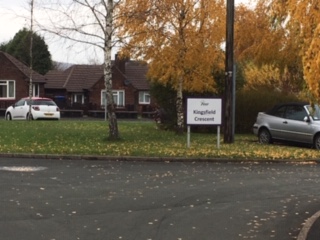 Map: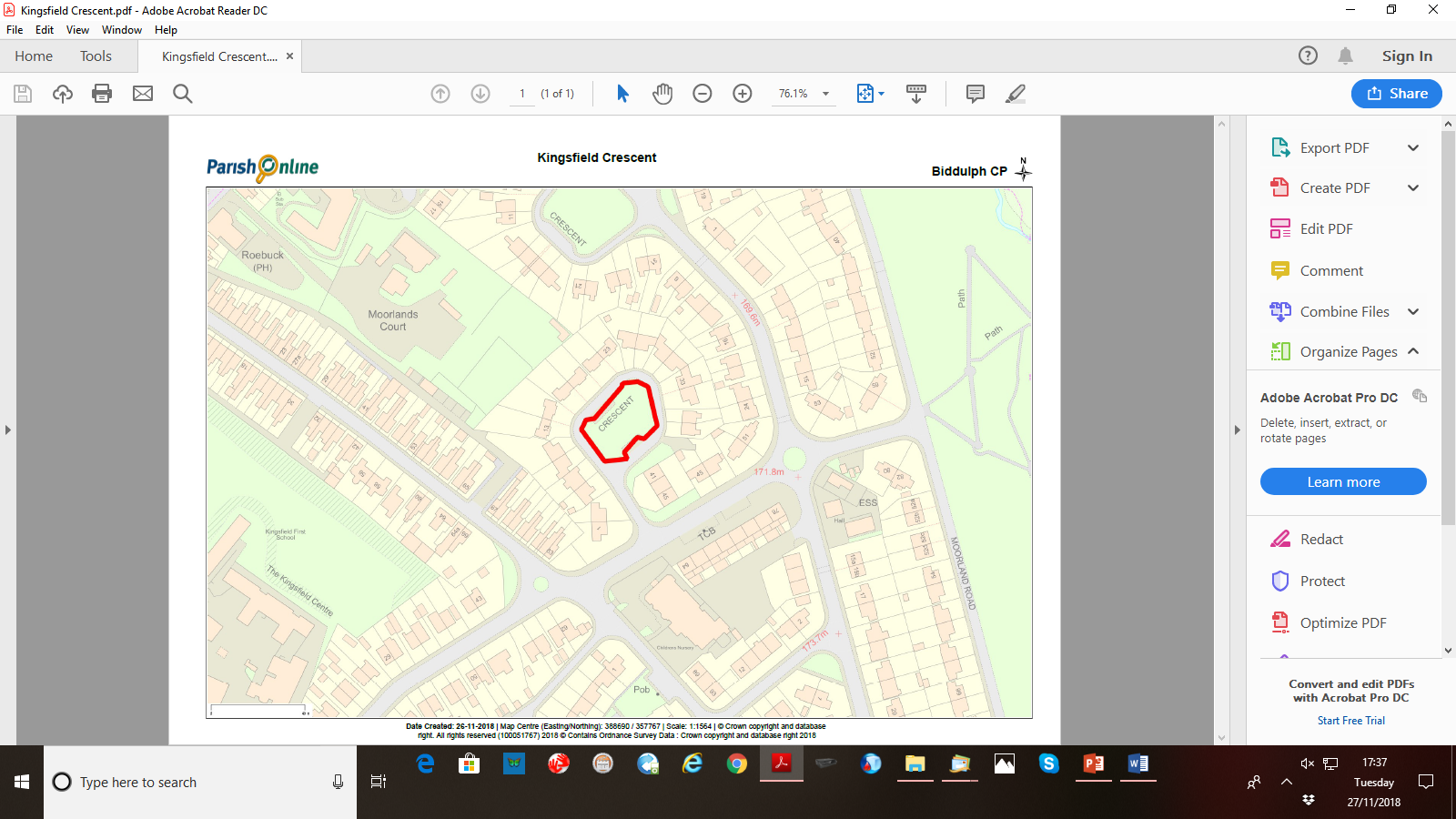 Site
The green space on Kingsfield CrescentGrid Reference / Post Code
SJ88689 57780Brief DescriptionGrassed area in a densely populated housing estate, providing an important green.Criteria.Location
In reasonably close proximity to the community it serves√Accessible to entire community with evidence of good informal uses, including children playing and dog walking.Local Significance
Demonstrably special to a local community and holds a particular local significance, for example because of its beauty, historic significance, recreational value (including as a playing field), tranquility or richness of its wildlife.√Grassed area, with several mature silver birch trees.  The area forms a pleasant, natural outlook for the residents of the close and transition space in a busy settlement area.Size, Scale
Local in character and is not an extensive tract of land.√RecommendationSuitable for Local Green Space Designation